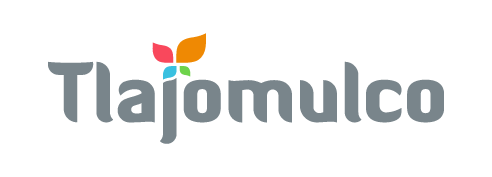 Estadísticas de visitas al sistema de consulta electrónica – Julio 2020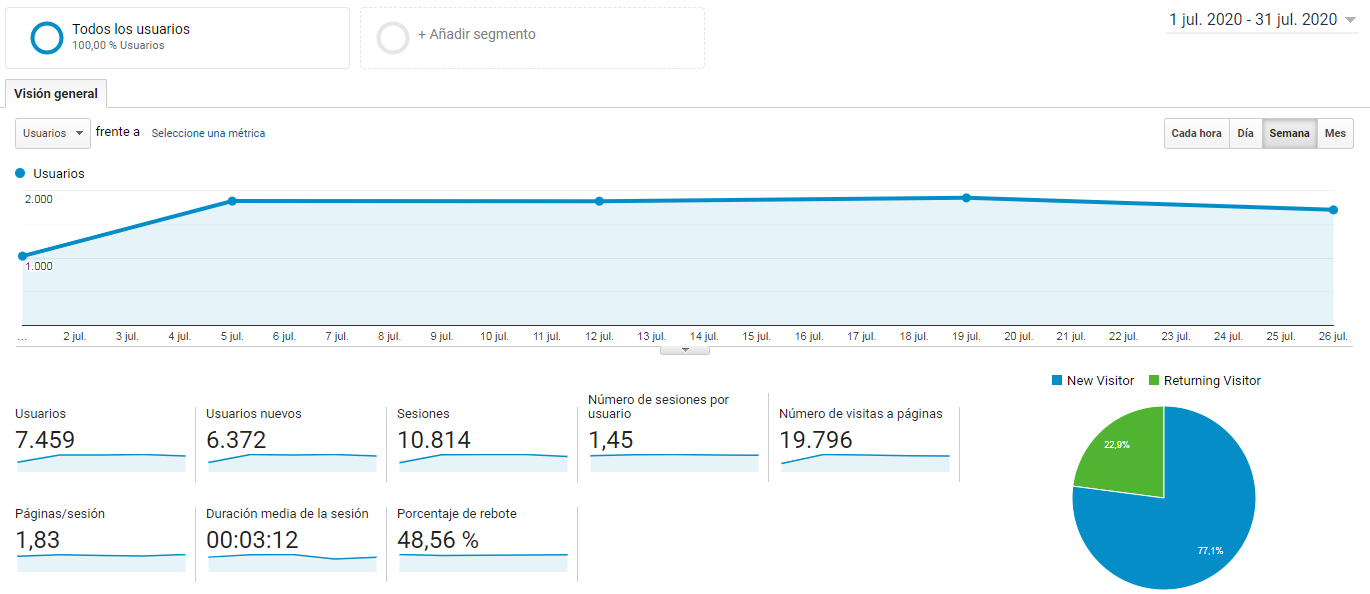 